23.01.12 г. 90-ЛЕТИЮ КАРАЧАЕВО-ЧЕРКЕСИИВ рамках празднования 90-летия Карачаево-Черкесии в библиотеке университета организованы выставки: «Великий сын Карачая» и «Колыбель моих народов – Карачаево-Черкесия моя!».Выставка  «Великий сын Карачая» (исп.: зав. отд. Джаубаева Л.Н.и зав. сектором Лайпанова Х.И.) посвящена жизни и творчеству Умара Джашуевича  Алиева. У.Д.Алиев – один из основоположников карачаево-балкароведения, создатель азбуки и автор первого системного описания грамматического строя карачаево-балкарского языка, стоял у истоков становления государственности нашей республики. На выставке представлена литература о жизни и творчестве ученого и фотоматериал из семейного архива Алиевых.    Выставка ««Колыбель моих народов – Карачаево-Черкесия моя!» (исп.: зав. отд. Аджиева Л. Х. и библиотекарь Бостанова Ф. Т. ), представлена книгами, которые рассказывают об истории становления Карачаево-Черкесии,  этнографии и культуре ее народов, о прекрасной природе горного края. На выставке также представлен статистический материал, раскрывающий современное положение республики в разделе «КЧР в цифрах».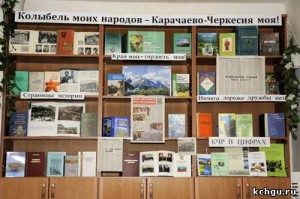 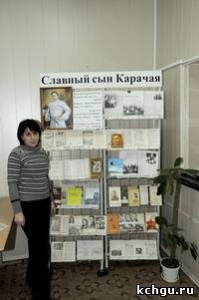 